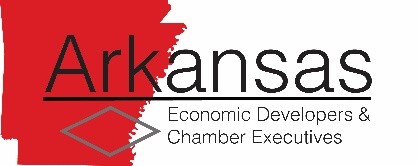 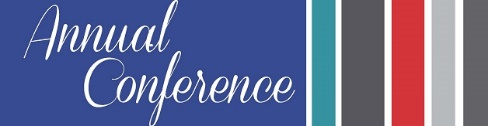 Sunday, August 271 PM				Golf Tournament – Hot Springs Country Club				Contact Kevin Sexton at ksexton@arkansasedc.com or 501.920.0884 for more info7:00 PM			AT&T Hospitality Suite OpensMonday, August 288:00 AM – 9:00 AM		Registration/Continental Breakfast9:00 AM – 10:15 AM		General Session 1 – Living Your Best Life (207 – 209) 				Matt Knight, Mid-South Health Systems 10:15 AM – 10:30 AM		Break – Sponsored by Black Hills Energy10:30 AM – 11:45 AM		General Session 2 – Site Selector Session (207 – 209)				Lindsey Cannon, McCallum Sweeney Consulting12:00 PM – 1:15 PM		AEDCE Awards Luncheon (Horner Hall)1:30 PM – 2:30 PM		Breakout SessionsChamber – Membership/Sales (203 – 204) 				Kelle Marsalis, CCE IOM – Dallas Regional Chamber				Econ Dev – Site Selection Breakout (207 – 209) 				Lindsey Cannon, McCallum Sweeney Consulting 2:30 PM – 2:45 PM		Break – Sponsored by Black Hills Energy2:45 PM – 4:00 PM		General Session 3 – Arkansas Legislative Update (207 – 209) 				(5 minutes – Entergy Site Selection Center Video Presentation – Heather Hendrickson)				Ryan Bowman, Friday Eldredge & Clark – Amendment 97				Jennifer Chang, Cross Gunter Witherspoon & Galchus – Amendment 98				Randy Zook – General Legislative Update & SJR84:00 PM – 5:00 PM		CEO Roundtables				2 options - suggested guidelines				Membership - 500+ (207 – 209) 				Membership – under 500 (203 – 204) 4:30 PM – 5:30 PM		AT&T Hospitality Suite Opens5:30 PM – 7:00 PM		Network Building Reception				Rolando’s Restaurante8:00 PM			AT&T Hospitality Suite OpensTuesday, August 298:15 AM – 9:30 AM		State of the State Breakfast & Membership Meeting – Horner Hall Mike Preston, Arkansas Economic Development Commission 9:30 AM – 10:30 AM		General Session 4 – Imagining the Future Workforce (207 – 208) 				Ted Abernathy, Economic Leadership LLC10:30 AM – 10:45 AM		Break10:45 AM – 11:45 AM		Breakout SessionsChamber – Marketing/Communications – Leveraging Your Brand (203 – 204) Annette Medlin, IOM – Greater Augusta (VA) Regional Chamber Econ Dev – What’s New with AEDC? (207 – 208) Clark Cogbill & Whitney Burgess, Team SI – AEDC Social MediaTom Chilton – AEDC Science/Technology12:00 PM – 1:30 PM		Talk Business & Politics Luncheon featuring Elise Mitchell (Horner Hall)				Elise Mitchell, CEO, Mitchell | CEO, Dentsu Aegis PR Network